MEETING MINUTES – CKPoM Steering CommitteeMEETING MINUTES – CKPoM Steering CommitteeMEETING MINUTES – CKPoM Steering CommitteeMEETING MINUTES – CKPoM Steering CommitteeMEETING MINUTES – CKPoM Steering CommitteeMEETING MINUTES – CKPoM Steering Committee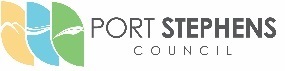 Date: 1 December 2020Date: 1 December 2020Date: 1 December 2020Time:  12:30am to 2:15 pmTime:  12:30am to 2:15 pmVenue: Committee Rooms – Port Stephens Council (for Staff and Councillors only) – Committee via ZoomVenue: Committee Rooms – Port Stephens Council (for Staff and Councillors only) – Committee via ZoomVenue: Committee Rooms – Port Stephens Council (for Staff and Councillors only) – Committee via ZoomVenue: Committee Rooms – Port Stephens Council (for Staff and Councillors only) – Committee via ZoomChairperson: Councillor Sarah SmithChairperson: Councillor Sarah SmithChairperson: Councillor Sarah SmithChairperson: Councillor Sarah SmithChairperson: Councillor Sarah SmithMinutes: Kimberly Baker/Joanne AtkinsMinutes: Kimberly Baker/Joanne AtkinsMinutes: Kimberly Baker/Joanne AtkinsMinutes: Kimberly Baker/Joanne AtkinsAttendanceCouncillor Sarah SmithPort Stephens Council(Chair)Councillor Sarah SmithPort Stephens Council(Chair)Kylie Kaye - Natural Resources CoordinatorPort Stephens CouncilKylie Kaye - Natural Resources CoordinatorPort Stephens CouncilKimberly Baker –Environmental PlannerPort Stephens CouncilKimberly Baker –Environmental PlannerPort Stephens CouncilKimberly Baker –Environmental PlannerPort Stephens CouncilJo Atkins – Business Systems Administration OfficerPort Stephens CouncilRoger YeoCommunity RepDavid AllenNSW Rural Fire ServiceDavid AllenNSW Rural Fire ServiceAnne FinneganHunter Water CorpAnne FinneganHunter Water CorpChantal Parslow RedmanVoices of Wallalong, Woodville and surrounds (VoWW)Chantal Parslow RedmanVoices of Wallalong, Woodville and surrounds (VoWW)Chantal Parslow RedmanVoices of Wallalong, Woodville and surrounds (VoWW)Ben van der WijngaartPort Stephens KoalasRay McMillanWorimi Aboriginal Land CouncilApologiesCouncillor John NellPort Stephens CouncilCouncillor John NellPort Stephens CouncilPaul HillierSenior Project OfficerDPIEMark IngramNational Parks & Wildlife ServiceJordan SkinnerNatural Resources Team LeaderPort Stephens CouncilLee McElroyVegetation Management OfficerPort Stephens CouncilGary WorthGary WorthMeeting Minutes: 1 December 2020Meeting Minutes: 1 December 2020Meeting Minutes: 1 December 2020ItemTopicTime RequiredTime RequiredResponsible OfficerDiscussionAction Action 1.0WELCOMEWELCOMEWELCOMEWELCOMEWELCOME1.1Welcome and Acknowledgement of CountryToday we are meeting on Worimi land and the lands of other Traditional Custodians. We acknowledge the past, we are working towards a better tomorrow, and we pay our respects to Elders past, present, and emerging. 3 min3 minChairNIL --2.0PREVIOUS MINUTESPREVIOUS MINUTESPREVIOUS MINUTESPREVIOUS MINUTESPREVIOUS MINUTES2.1Adoption of Previous Minutes2 min2 minChairAdopted by commiteeChantal Parslow Redman – requested an amendment to previous minutes to include her in the attendees list. PSC to add Chantal Parslow Redman to the attendees list on previous meeting minutes - completedPSC to add Chantal Parslow Redman to the attendees list on previous meeting minutes - completed2.2Review of Action Items5 min5 minChairNIL--3.0GENERAL NOTICESGENERAL NOTICESGENERAL NOTICESGENERAL NOTICESGENERAL NOTICES3.1Correspondence2 min2 minAdministration OfficerNIL--3.2Grant Funding3 min3 minAdministration OfficerNIL--3.3Committee AdministrationTerms of ReferenceAnnual ReportMembership10 min10 minNatural Resources CoordinatorTabled:Terms of Reference – no significant amendments from the General Managers review other than:Minor changes to Community MembershipClarification of voting rights  Council staff were confirmed to not have any voting rights Annual Report pro-forma--3.4CKPoM Mapping Process – Update5 min5 minEnvironmental PlannerThe Koala Habitat Map Amendment process has been reviewed and approved by Council’s General Manager and has been submitted to the DPIE Coordinator General (Paul Grimes) for endorsement. Currently awaiting feedback from DPIE. Council to follow up DPIE Coordinator General endorsement of the Koala Habitat Mapping Amendment Process Council to follow up DPIE Coordinator General endorsement of the Koala Habitat Mapping Amendment Process 3.5Action Plan Update10 min10 minNatural Resources CoordinatorCouncil will provide the updated Action Plan for the committee to review and provide any questions or concerns to team for actioning. Council to provide copy of updated Action Plan to Committee for review. – completed attached to meeting minutes Council to provide copy of updated Action Plan to Committee for review. – completed attached to meeting minutes 4.0LEGISLATIVE AND POLICY DEVELOPMENTSLEGISLATIVE AND POLICY DEVELOPMENTSLEGISLATIVE AND POLICY DEVELOPMENTSLEGISLATIVE AND POLICY DEVELOPMENTSLEGISLATIVE AND POLICY DEVELOPMENTS4.1Koala Habitat Protection SEPPN/AN/AEnvironmental PlannerIn November 2020, the NSW Government announced plans to revert to operations under the former State Environmental Planning Policy No. 44 - Koala Habitat protection (SEPP 44) while a new policy is developed in 2021 that would protect koalas and the interests of farmers.The State Environmental Planning Policy (Koala Habitat Protection) 2020 commenced on 30 November 2020 to replace and repeal the State Environmental Planning Policy (Koala Habitat protection) 2019 (2019 Koala SEPP). The Koala SEPP 2020 replicates the objectives and provisions of SEPP 44, which was in force from 1995 through to 2019.For more info see: https://www.planning.nsw.gov.au/Policy-and-Legislation/Environment-and-Heritage/Koala-Habitat-Protection-SEPP 5.0DATA, RESEARCH AND STUDIESDATA, RESEARCH AND STUDIESDATA, RESEARCH AND STUDIESDATA, RESEARCH AND STUDIESDATA, RESEARCH AND STUDIES5.1Monitoring Program Update10 min10 minEnvironmental PlannerThe CKPoM Sub-Working Group met on 19 November to discuss the proposed CKPoM Monitoring Study. Council to send out a copy of the Sub-working group report to committee for review and comment. Council to send out a copy of the Sub-working group report to committee for review and comment. 5.2Other 5 min5 minEnvironmental PlannerThe University of Newcastle has been collaborating with Council for access to Council owned and managed lands for Koala surveys and promotion of their community surveys through Council facilities and services.  --6.0COUNCIL UPDATESCOUNCIL UPDATESCOUNCIL UPDATESCOUNCIL UPDATESCOUNCIL UPDATES6.1Council update on Tree Permits, Development Applications, and Regeneration/ Conservation Projects10 min10 minNatural Resources CoordinatorTabled – copy of reporting provided to committee and attached to this meeting minutes.Council to provide copy of reporting with meeting minutes -  completed attached to meeting minutes Council to provide copy of reporting with meeting minutes -  completed attached to meeting minutes 7.0MEMBER UPDATESMEMBER UPDATESMEMBER UPDATESMEMBER UPDATESMEMBER UPDATES7.1NSW Dept Planning, Industry and Environment – Biodiversity Conservation 10 min10 minPaul Hillier from DPIE was an apology – no update provided.7.2NSW Local Land Services5 min5 minNo representative present at the meeting to provide an update.--7.3NSW National Parks and Wildlife Service5 min5 minMark Ingram from NPWS was an apology – no update provided--7.4NSW Crown Lands5 min5 minNo representative present at the meeting to provide an update.--7.5Hunter Water Corporation10 min10 minAnne FineganTree planting day undertaken with Port Stephens Koalas – 890 Trees planted by HW Staff volunteers to date. Created new areas west of Grahamstown Dam for Koala feed Tree Planting Kings Hill Stormwater Channel – HW have not received a revised Koala Plan of Management. The project is currently at 50% design by February 20-21 but delays to the REF and BDAR have been met from COVID. Transport for NSW and Koalas. Suggestion that Kings Hill DA should not be signed off until the Stormwater Channel and associated critical infrastructure is finalised and signed off. --7.6Port Stephens Koalas10 min10 minBen van der WijngaartNothing to report or update from PSK at this time.--7.7Voice of Wallalong and Woodville (VoWW)5 min5 minChantal Parslow RedmanBrandy Hill Quarry extension has been Approved by the National Environment Minister Susan Ley. The group has continued to receive allot of ongoing support from a range of international and national supporters against the action. Kings Hill Development is now in the public’s interest and spotlight. Port Stephens Koalas requires guidance for which koala records platform is best as there are too many to choose from and place records on.It was recommended that participants utilise whichever platform suits personal preference as they all contribute to the BioNet data management system which is the important underlying dataset. --7.8Koala Sightings and Record Capture and Platforms in LGA 5 min5 minPort Stephens KoalasPort Stephens Koalas requires guidance for which koala records platform is best as there are too many to choose from and place records on.It was recommended that participants utilise whichever platform suits personal preference as they all contribute to the BioNet data management system which is the important underlying dataset.--8.0PRIORITY ACTIONS AND PROJECTSPRIORITY ACTIONS AND PROJECTSPRIORITY ACTIONS AND PROJECTSPRIORITY ACTIONS AND PROJECTSPRIORITY ACTIONS AND PROJECTS8.1Update on priorities:Monitoring ProgramCKPoM Action PlanWebsite5 min5 minNatural Resources Coordinator1st sub-working group committee meeting has been held CKPoM action plan is open for comments The CKPoM website is under construction which will be open for resourcing. Council recognises that there is currently a gap in environmental education and awareness - there is potential to set this up in the new webpage and to initiate an education portal. Council to provide a copy of the CKPoM working sub-group report Council to provide a copy of the CKPoM working sub-group report 9.0GENERAL BUSINESSGENERAL BUSINESSGENERAL BUSINESSGENERAL BUSINESSGENERAL BUSINESSGENERAL BUSINESSGENERAL BUSINESS9.1RFS Presentation 15 min15 minDavid Allen Hierarchy of RFS priorities is Life>property>environmentHazard reduction burns – RFS are looking to contact koala carer staff to do “cold walks” prior to burns to identify koalas and avoid them during hazard reduction burns Wildlife rescuers must at a minimum have suitable PPE and have completed basic bushfire awareness training to access any active fire grounds for wildlife rescue ‘blackwalks’ and must be under supervision of RFS. Suitable reparations prior to fire seasons is critical.RFS access to relevant and accurate environmental information important for management – information is imported into RFS’ environmental mapping system so that brigades have access to this information.Please report all sightings of open fire trial gates to RFS to reduce likelihood of arson. As with illegally dumped rubbish –please report to minimise health risk to RFS staff and volunteers.Jordan Skinner (PSC) to contact DA (RFS) to discuss how the vegetation has regenerated post fire at Salamander Bay and potential changes in fuel loading- update to be provided at next meeting. RFS to nominate an ongoing RFS representative to attend all CKPoM committee meetings going forward.Jordan Skinner (PSC) to contact DA (RFS) to discuss how the vegetation has regenerated post fire at Salamander Bay and potential changes in fuel loading- update to be provided at next meeting. RFS to nominate an ongoing RFS representative to attend all CKPoM committee meetings going forward.9.2Questions with Notice5 min5 minNatural Resources CoordinatorNIL 9.3Questions without Notice5 min5 minChairNIL9.4Other5 min5 minChairNEXT MEETINGDate: 28 April 2021 (to be confirmed)Time:11:00am to 1:00pmVenue:Committee Rooms – Port Stephens CouncilCommittee Rooms – Port Stephens CouncilMEETING CODE OF COOPERATIONMEETING CODE OF COOPERATIONMEETING CODE OF COOPERATIONMEETING CODE OF COOPERATIONMEETING CODE OF COOPERATIONMEETING CODE OF COOPERATIONWe start on time and finish on time.We start on time and finish on time.We start on time and finish on time.We start on time and finish on time.We start on time and finish on time.We start on time and finish on time.We start on time and finish on time.We all participate and contribute – everyone is given opportunity to voice their opinions.We all participate and contribute – everyone is given opportunity to voice their opinions.We all participate and contribute – everyone is given opportunity to voice their opinions.We all participate and contribute – everyone is given opportunity to voice their opinions.We all participate and contribute – everyone is given opportunity to voice their opinions.We all participate and contribute – everyone is given opportunity to voice their opinions.We all participate and contribute – everyone is given opportunity to voice their opinions.We use improvement tools that enhance meeting efficiency and effectiveness.We use improvement tools that enhance meeting efficiency and effectiveness.We use improvement tools that enhance meeting efficiency and effectiveness.We use improvement tools that enhance meeting efficiency and effectiveness.We use improvement tools that enhance meeting efficiency and effectiveness.We use improvement tools that enhance meeting efficiency and effectiveness.We use improvement tools that enhance meeting efficiency and effectiveness.We actively listen to what others have to say, seeking first to understand then to be understood.We actively listen to what others have to say, seeking first to understand then to be understood.We actively listen to what others have to say, seeking first to understand then to be understood.We actively listen to what others have to say, seeking first to understand then to be understood.We actively listen to what others have to say, seeking first to understand then to be understood.We actively listen to what others have to say, seeking first to understand then to be understood.We actively listen to what others have to say, seeking first to understand then to be understood.We follow up on the actions we are assigned responsibility for and complete them on time.We follow up on the actions we are assigned responsibility for and complete them on time.We follow up on the actions we are assigned responsibility for and complete them on time.We follow up on the actions we are assigned responsibility for and complete them on time.We follow up on the actions we are assigned responsibility for and complete them on time.We follow up on the actions we are assigned responsibility for and complete them on time.We follow up on the actions we are assigned responsibility for and complete them on time.We give and receive open and honest feedback in a constructive manner.We give and receive open and honest feedback in a constructive manner.We give and receive open and honest feedback in a constructive manner.We give and receive open and honest feedback in a constructive manner.We give and receive open and honest feedback in a constructive manner.We give and receive open and honest feedback in a constructive manner.We give and receive open and honest feedback in a constructive manner.We use data to make decisions (whenever possible).We use data to make decisions (whenever possible).We use data to make decisions (whenever possible).We use data to make decisions (whenever possible).We use data to make decisions (whenever possible).We use data to make decisions (whenever possible).We use data to make decisions (whenever possible).